                                         Тема: «Украсим шапочку и шарфик».Младшая группаЗадачи:1.Закрепить знание предметов одежды и головных уборов.2.Упражнять в чередовании геометрических фигур по форме  и цвету.3.Воспитывать аккуратность при наклеивании. Виды деятельности: изобразительная деятельность, игровая, познавательно – исследовательская, коммуникативная,  двигательнаяМатериалы и оборудование:Раздаточный: заготовки шапок и шарфиков, голубые круги, фиолетовые  квадраты и треугольники, клей, клеевая кисть, клеенка, салфетки бумажные и влажные, образец воспитателя.Методы и приемы: словесный, игровой, наглядный.Ход деятельности:Воспитатель: Ребята, к нам в гости пришла кукла Маша. Посмотрите, в какую одежду она одетаДети: зимнююВоспитатель: Почему? Дети: на улице сейчас зимаВоспитатель: А Маша пришла к нам грустная.  Маша  очень замёрзла.Воспитатель: Как вы думаете, почему Маша замёрзла?Дети: она не надела шапочку и шарфикВоспитатель: Знаете, почему она не надела, она сказала, что шапочка и шарфик  не красивые, и она не хочет их   носить.Маша показывает  шапочку. (Это силуэты на картоне)Воспитатель: Что нам нужно сделать?Дети: ПомочьВоспитатель: А как? Дети: Украсить  шапочку и шарфик.Воспитатель: сделаем ей красивую шапочку и шарфик, чтоб она их с удовольствием носила и не замерзала зимой на улицеВоспитатель: Приглашаю вас пройти в нашу мастерскую. ( Дети проходят за столы)Воспитатель: Ребята, посмотрите, вот такая шапка и шарфик у меня есть, но они очень простые, надо бы их разукрасить, вот как эти! (демонстрация образца) - Ребята, что это?- А что это у шапки и шарфика?- Чем украшена шапка?- Чем украшен шарф?- Что это? какого цвета?Дети отвечают на вопросы.Воспитатель: Ребята, сейчас я вам покажу, как надо украшать шапочку и шарфик. Начнем с шапочки, в центр положим треугольник, по бокам кружочки и квадраты. Шарфик я украсила кругами и квадратами. Вот я  распределила, как  буду украшать шапочку и шарфик. А теперь взяла листочек, положила его цветной стороной вниз на клеёнку. Взяла кисточку, набрала клей на весь ворс, сняла лишнее о край розетки намазала листочек клеем, положила кисть на салфетку, взяла обеими руками листочек и приклеила на то место, где он лежал, чуть придерживаю салфеткой. Так наклеиваем все формы.Воспитатель: Но прежде чем приступить к самостоятельной деятельности, мы разомнем пальчики Пальчиковая гимнастика«Зима»Наши ручки замерзают. (Кулачки крепко прижать друг к другу)Поиграем – ка немножко (Разжать кулачки, хлопать в ладони.)Да похлопаем в ладошки. (Хлопать в ладоши)Хлоп, хлоп, хлоп, хлоп!Пальчики, чтоб их согреть, (Прижать ладони друг к другу, тереть)Сильно надо растереть. (Ладонь о ладонь.)Пальчики мы согреваем, (Греем руки круговыми движениями)Их сжимаем – разжимаем! (сжимаем и разжимаем кулачки.)Воспитатель: А теперь приступаем к самостоятельной деятельностиСамостоятельная деятельность: (Дети выполняют задание)Воспитатель: Молодцы! Посмотрите, ребята, как кукла Маша радуется, что вы сделали такие красивые шапочки и шарфики для неё. Теперь ей не будет холодно зимой!Рефлексия: Кто приходил к нам в гости?- А что у Маши случилось?- Мы ей помогли?- А как помогли?- Молодцы! 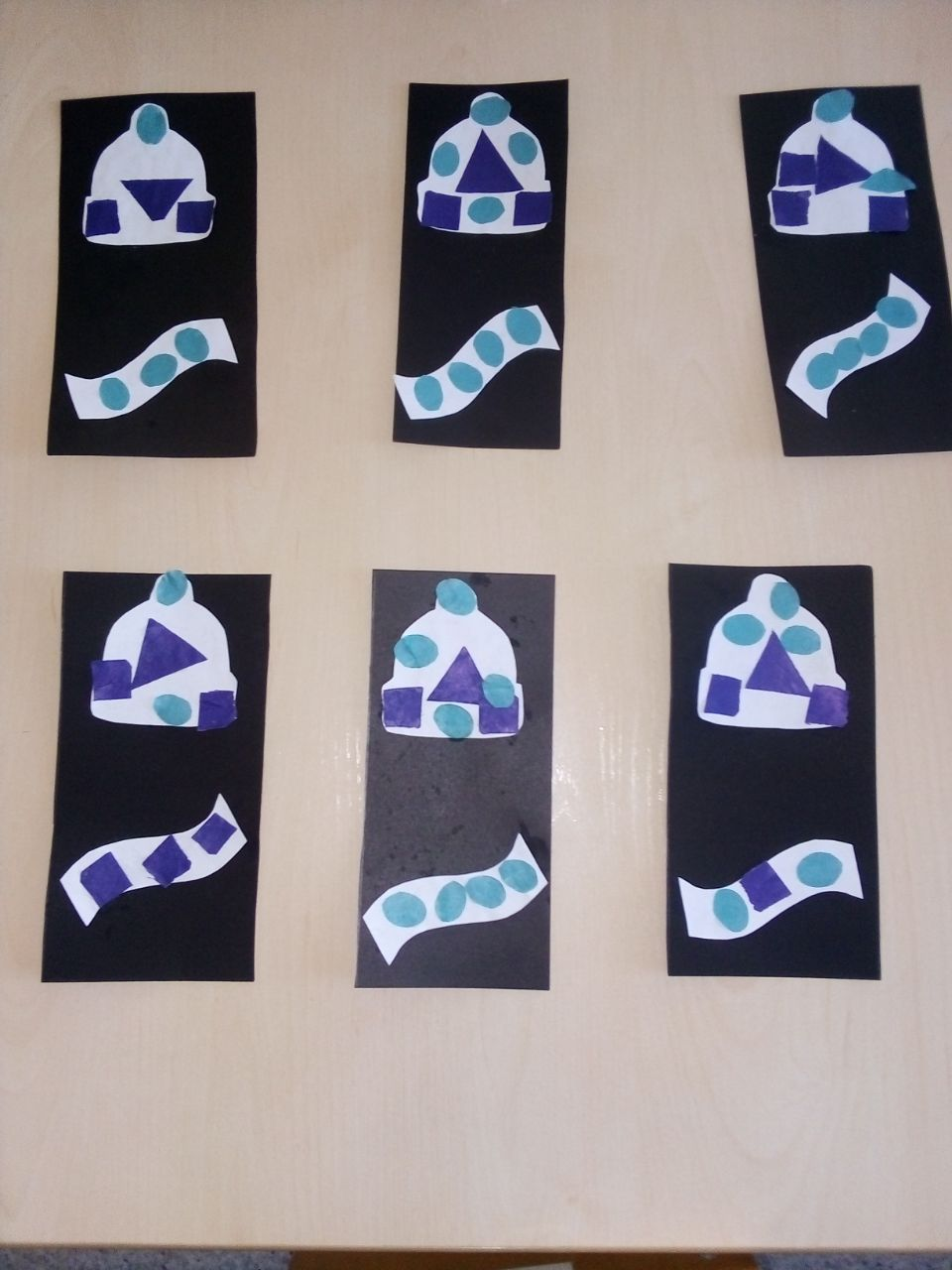 